Evolution hebdomadaire de prix des produits de grande consommation et leur variation dans certaines principales villes Période : semaine du 08 au 14 mars 2021(*) Les variations sont en pourcentage et relatives à la semaine précédente.Source : DSS/INSAE, 16 mars 2021.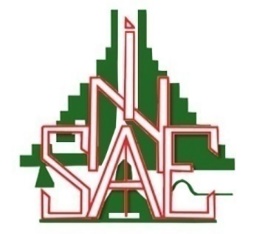 Institut National de la Statistique et de l’Analyse EconomiqueDirection des Statistiques SocialesProduits, prix moyens (FCFA) et variations (%)Produits, prix moyens (FCFA) et variations (%)Les principales villesLes principales villesLes principales villesLes principales villesLes principales villesLes principales villesProduits, prix moyens (FCFA) et variations (%)Produits, prix moyens (FCFA) et variations (%)CotonouPorto-NovoParakouNatitingouBohiconLokossaMaïs séché en grains vendu au détail (1KG)Prix247236245211219226Maïs séché en grains vendu au détail (1KG)Variation (*)0,80,00,41,92,80,4Riz en grains longs vendu au détail (1KG)Prix492492611520552463Riz en grains longs vendu au détail (1KG)Variation (*)1,0-0,23,49,91,10,4Sorgho  (1KG)Prix524462359275324487Sorgho  (1KG)Variation (*)14,20,011,55,0-1,2-1,4Mil  (1KG)Prix548466407341440500Mil  (1KG)Variation (*)1,70,0-17,43,0-1,6-0,6Gari 2ème qualité (1 KG)Prix425380367452390351Gari 2ème qualité (1 KG)Variation (*)1,70,319,95,914,71,2Sucre raffiné en poudre (1 KG)Prix451494500510455497Sucre raffiné en poudre (1 KG)Variation (*)-2,2-0,211,114,64,4-1,2Haricot blanc (1 KG)Prix588618725489536589Haricot blanc (1 KG)Variation (*)-2,3-0,324,816,42,31,0Ignames (1 KG)Prix490351507196500247Ignames (1 KG)Variation (*)3,60,016,628,10,01,6Tomate fraiche (1 KG)Prix360359321180266395Tomate fraiche (1 KG)Variation (*)0,62,030,52,91,92,6Piment frais  au kg (1 KG)Prix814767494691924632Piment frais  au kg (1 KG)Variation (*)18,311,6-3,9-8,725,03,4Oignon frais rond (1 KG)Prix231245265288147262Oignon frais rond (1 KG)Variation (*)4,1-5,08,29,52,8-2,2Huile d'arachide artisanale/coton (1 L)Prix1 1001 2001 2001 000900933Huile d'arachide artisanale/coton (1 L)Variation (*)-8,30,00,00,00,0-1,8Huile de palme non raffinée (1 L)Prix8006009001 000600700Huile de palme non raffinée (1 L)Variation (*)-5,90,00,00,00,00,0Pétrole lampant vendu en vrac (1 L)Prix600600650700550508Pétrole lampant vendu en vrac (1 L)Variation (*)0,00,00,00,00,01,6Essence Kpayo (1 L)Prix392325350375375383Essence Kpayo (1 L)Variation (*)6,80,00,00,00,0-2,3Gaz domestique (6Kg)Prix3 5003 3003 4333 2703 2703 300Gaz domestique (6Kg)Variation (*)0,00,00,00,00,00,0Gaz domestique (12,5 KG)Prix6 9006 8506 8676 8156 8156 850Gaz domestique (12,5 KG)Variation (*)0,00,00,00,00,00,0Chinchard congelé  (Silvi) (1 KG)Prix1 4171 2331 4001 4001 2001 433Chinchard congelé  (Silvi) (1 KG)Variation (*)-1,10,07,70,00,00,0Viande de bœuf sans os (1 KG)Prix3 0002 8002 0001 8002 4002 500Viande de bœuf sans os (1 KG)Variation (*)0,00,00,00,00,00,0Viande de mouton (1 KG)Prix3 0002 8002 5002 0003 0002 500Viande de mouton (1 KG)Variation (*)0,00,00,00,00,00,0Riz importé ‘’GINO’’ (5 KG)Prix5 2005 5005 5006 0006 0005 267Riz importé ‘’GINO’’ (5 KG)Variation (*)0,00,00,00,00,00,0Lait concentré ‘’JAGO’’ (1 KG)Prix1 0001 0001 0006 0001 0001 000Lait concentré ‘’JAGO’’ (1 KG)Variation (*)0,00,00,00,00,01,7Lait concentré ‘’Cèbon’’ (1 KG)Prix9501 0001 0001 0001 000933Lait concentré ‘’Cèbon’’ (1 KG)Variation (*)0,00,00,00,00,0-1,8Farine de blé (1 KG)Prix450500500900400500Farine de blé (1 KG)Variation (*)0,00,00,00,00,00,0Spaghetti ‘’Matanti’’ (500 G)Prix350350350450350350Spaghetti ‘’Matanti’’ (500 G)Variation (*)0,00,00,00,00,00,0Ciment ‘’NOCIBE’’ (1 tonne)Prix68 00068 66774 00078 00067 00069 000Ciment ‘’NOCIBE’’ (1 tonne)Variation (*)0,00,00,00,00,00,0Ciment ‘’SCB Lafarge’’ (1 tonne)Prix70 00068 66774 00078 00067 00069 000Ciment ‘’SCB Lafarge’’ (1 tonne)Variation (*)0,00,00,00,00,00,0Fer à béton (barre de 8) (1 tonne)Prix520 000490 000493 33376 000510 000490 000Fer à béton (barre de 8) (1 tonne)Variation (*)0,00,00,30,00,00,0Fer à béton (barre de 10) (1 tonne)Prix520 000490 000496 667510 000510 000490 000Fer à béton (barre de 10) (1 tonne)Variation (*)0,00,00,70,00,00,0NB : 1- Selon le Compte rendu du Conseil des Ministres en sa séance du 1erAvril 2020, les prix à la pompe, au titre du mois d’avril2020 et valable jusqu’à la présente date, se présentent ainsi qu’il suit : Gaz domestique : 545 F/kgGaz domestique (bouteille de 6kg) : 3270 FGaz domestique (bouteille de 12,5 kg) : 6815 FEssence à la pompe : 505 F le litrePétrole à la pompe : 510 F le litre       2- Les marchés dans lesquels s’effectuent, les observations sont :Cotonou : marché DantokpaPorto-Novo : marché OuandoParakou : marché ArzékéNatitingou : marché St-KouagouBohicon : marché de BohiconLokossa : marché Nesto d’Almeida